27.04.2020. PONHRVATSKI JEZIKNastavna jedinica: Grigor Vitez: Dohvati mi, tata, MjesecU čitančici pročitaj pjesmu Dohvati mi, tata, Mjesec na stranici 43. Usmeno (mami, baki, tati) odgovori na 4 pitanja ispod priče.U pisanku napiši naslov i ime pisca.Zatim zamisli da si Mjesec i da kružiš nebom. U nekoliko rečenica ispričaj i zapiši malim tiskanim slovima što vidiš i koga sve susrećeš na putu.Nauči čitati pjesmu.  MATEMATIKANastavna jedinica: Oduzimanje 11-3U prilogu je prezentacija Oduzimanje 11-3.Otvorite je i prođite po njoj.U pisanku napišite naslov i sljedeći zadatak:           Oduzimanje 11-3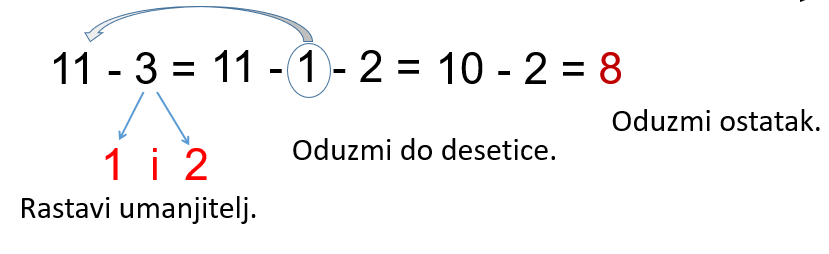 Riješite zadatke u udžbeniku na stranicama 78. i 79.PRIRODA I DRUŠTVONastavna jedinica: Osobna čistoćaU radnoj bilježnici riješi zadatke na stranici 44. KUTAK ZA ČITANJE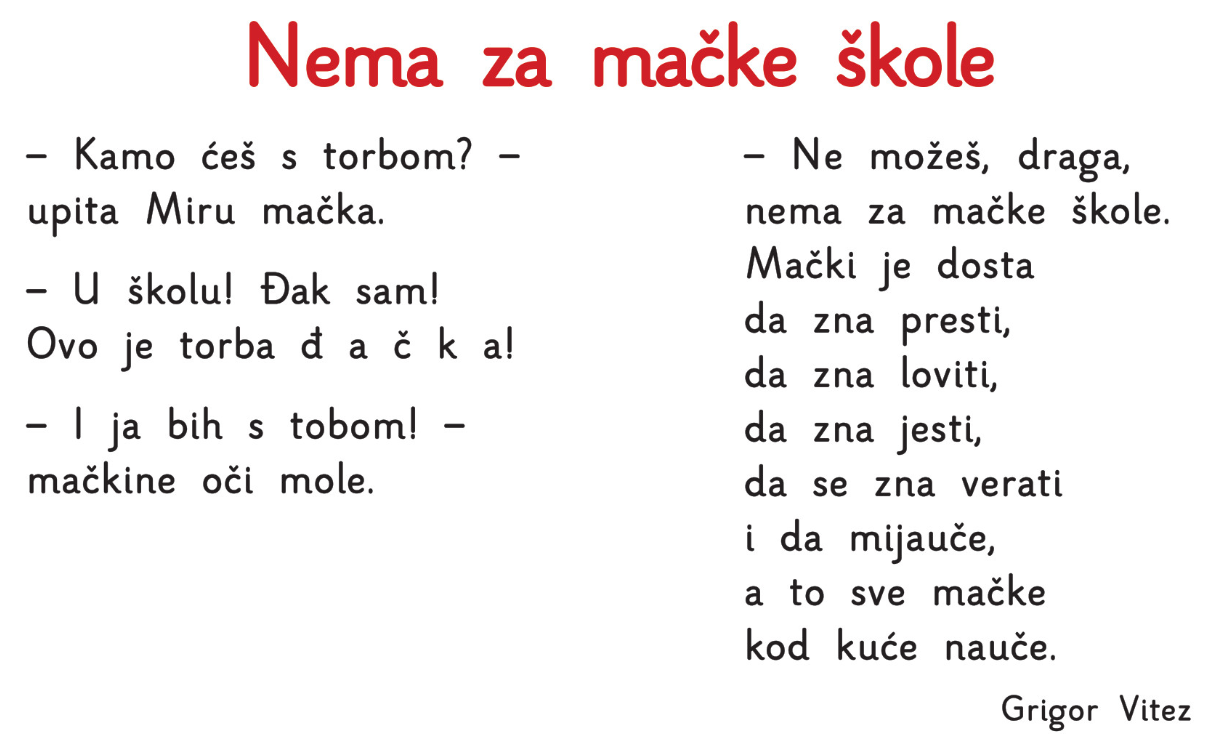 